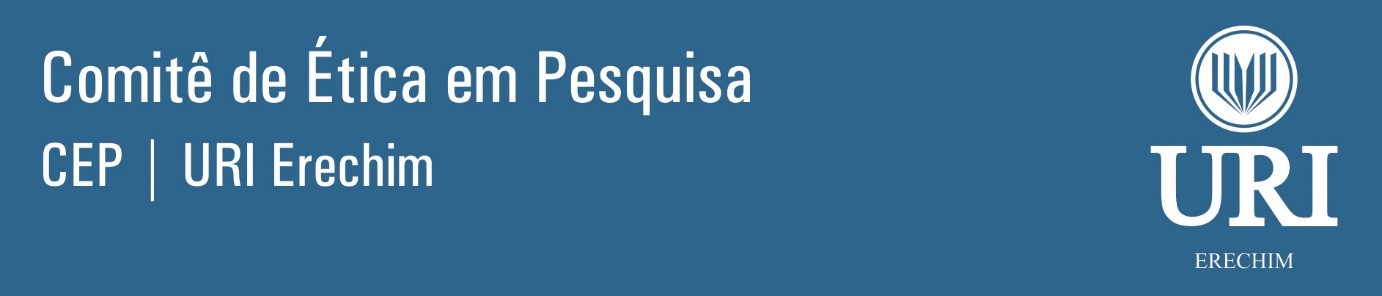 TERMO DE ASSENTIMENTOPARTICIPANTES DE 7 ANOS A MENORES DE 18 ANOS – PRONTUÁRIO MÉDICOVocê está sendo convidado(a) para participar como voluntário(a)da pesquisa  e que tem como objetivo . O motivo que nos leva a estudar esse assunto é  do estudo a execução da pesquisa – motivo importância, etc - (linguagem simples para criança / adolescente – É MUITO IMPORTANTE QUE A LINGUAGEM A SER ADOTADA DEVE SER DIFERENTE CONFORME A FAIXA ETÁRIA. O TEXTO AQUI DESCRITO PARA CRIANÇAS ATÉ NOVE ANOS DEVE SER DIFERENTE DA LINGUAGEM PARA A FAIXA ETÁRIA, POR EXEMPLO, DE DE 9 A 11 ANOS, DE 12 A 14 ANOS E ASSIM POR DIANTE. ESTE É APENAS UM EEMPLO. Estas faixas foram escolhidas por acaso (sem base científica). Cabe ao pesquisador, que estuda crianças, adolescentes e jovens adequar a linguagem conforme o desenvolvimento do participante. Portanto, uma pesquisa com menores de idade, de 7 a menos de 18 anos, poderá ter pelo menos três modelos de Termos de Assentimento, a menos, é claro, que o que for explicado for muito simples. Se a criança é muito nova, 7 a 8 anos não estiver alfabetizada, não poderá, obviamente assinar um documento. Neste caso apenas o responsável irá autorizar a pesquisa. Mas, se a criança consegue entender o que lhe é explicado, é possível pensar num termo diferenciado, quem sabe gravado e neste caso, o responsável deve consentir também a gravação da imagem da criança). Em caso de dúvida, consultar a coordenação do CEP.Para participar deste estudo você precisará  aos quais os participantes serão submetidos, em linguagem acessível ao leigo – se imprescindíveis os termos técnicos, mencionar explicação entre parênteses). Também será necessário o acesso a alguns dados de seu prontuário médico. Não serão copiados dados do prontuário que possam idendificá-lo(a). Você foi escolhido(a) em participar porque escolhido(s) – podem estar sozinhos ou em um grupo)Você será esclarecido(a) em qualquer aspecto que desejar e estará livre para participar ou recusar-se. Para participar deste estudo, o seu responsável deverá autorizar e assinar um termo de consentimento. Você ou o seu responsável poderá retirar o consentimento ou interromper a sua participação a qualquer momento, . A sua participação é voluntária e a recusa em participar não acarretará qualquer penalidade ou modificação na forma em que é atendido. É possível que aconteçam os seguintes desconfortos ou riscos como E também existe o risco não intencional de extravio/perda dos registros transcritos dos prontuários. Para reduzir esses riscos, medidas serão tomadas para sua redução, tais comoOs resultados estarão à sua disposição quando finalizada a pesquisa. Seu nome ou o material que indique sua participação não será liberado sem a permissão do responsável por você. Os dados e instrumentos utilizados na pesquisa ficarão arquivados com o pesquisador responsável por um período de 5 anos, e após esse tempo serão descartados de maneira ecologicamente correta. Eu,  , declaro que concordo em participar da pesquisa, autorizando inclusive o acesso aos dados essenciais a esta pesquisa, contidos no meu prontuário médico, assinando este consentimento em três vias, ficando com a posse de uma delas.	Erechim, _____ de _____________ de _____.Assinatura do Menor Participante da Pesquisa: ___________________________Erechim, _____ de _____________ de _____.Eu,  , declaro que forneci, de forma apropriada, todas as informações referentes à pesquisa ao participante.Erechim, _____ de _____________ de _____.Assinatura do Pesquisador: ___________________________________________Eu,  , declaro que forneci, de forma apropriada, todas as informações referentes à pesquisa ao participante.Erechim, _____ de _____________ de _____.Assinatura do aluno-pesquisador: ______________________________________